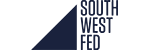 Application to join the South West Fed BoardPlease email your application to info@southwestfed.org.uk or send by post to:South West Fed, 1 Bullrush Close, Frome, Somerset, BA11 5FR.Please print clearly. All information will be treated as strictly confidential and no approach will be made to any person without your permission.  BOARD POSITION APPLIED FOR:          The South West Fed is committed to Equal Opportunities.  We do not discriminate in recruitment and no question on this application is used for the purpose of limiting or excusing any candidate’s consideration for on a basis prohibited by law.As such, we are committed to ensuring all candidates have a fair opportunity to demonstrate their suitability for the board role for which they have applied. Therefore, if there are any special adaptations or adjustments you require during the recruitment process please advise us of this on the attached form.This information will be held separately from the information on this application form and will not affect the progression of your application. The information provided will only be used to ensure the charity takes such steps as it is reasonable for us to take to avoid an applicant being at a substantial disadvantage.We are committed to diversifying our board in line with the priorities of our organisation. We actively encourage applications from candidates from groups under-represented in our organisation including; Black and minority ethnic people, Disabled people and under 25s.  Please indicate where you saw this role advertised: Personal detailsPersonal detailsPersonal detailsPersonal detailsPersonal detailsTitle: Forename(s): Forename(s): Surname: Surname: Home address:Home address:Home address:Home address:Home address:E-mail:E-mail:Home telephone:Home telephone:Mobile telephone:Education and trainingEducation and trainingEducation and trainingQualificationDateEmployment and/or volunteeringEmployment and/or volunteeringEmployment and/or volunteeringOrganisationDatesRole and dutiesPlease use the space below to detail why you are interested in this role, and what relevant experience, knowledge and skills you could bring to it. We expect your answer to demonstrate a match to the characteristics of the role profile and fulfilment of these as much as possible. InterestsList any criminal convictions other than “spent” convictions.  If none, state “none”.The information provided will be confidential and will be considered only in relation to this application.ReferencesReferencesName and address of professional reference:Name and address of character reference:Email: Email: Telephone:  Telephone: Please use this section to detail any further information you wish to put forward in support of your application.Please use this section to detail any further information you wish to put forward in support of your application.DeclarationThe above information is true.  I understand that any invitation to join the board made on the basis of untrue or misleading information may be withdrawn or my tenure terminated.Signed:                                                                           Date: 